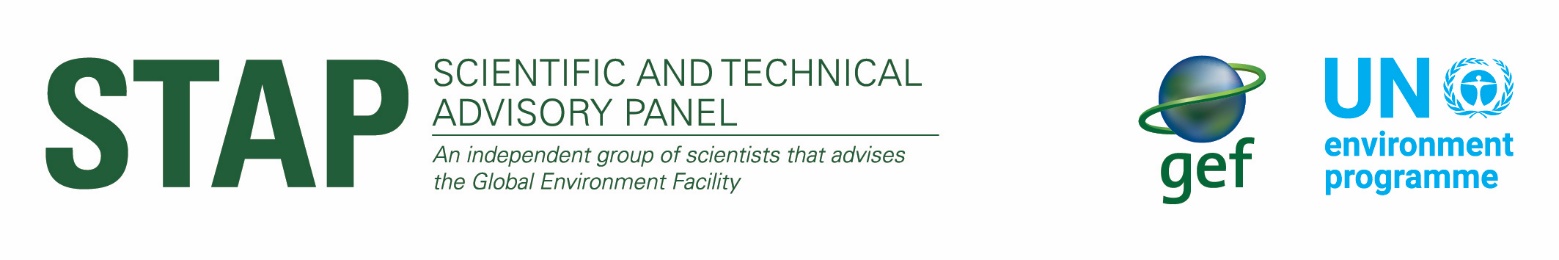 Report of the Chair of the Scientific and Technical Advisory Panel (STAP)to the GEF CouncilPresented by:  Yolanda KakabadseWashington, DC14 November 2007